Tudo sobre a Supercopa do Brasil?É comum na Europa: ao começar ou terminar um temporada, dois campeões nacionais se enfrentam valendo um novo título. No Brasil, porém, isso não existe. Pelo menos por enquanto: a reestruturação da Copa do Brasil (que já aconteceu) e o planejamento de um novo calendário (que está prestes a acontecer) poderia criar o cenário ideal para que seja elaborada uma Supercopa do Brasil.A ideia não é exatamente original. Na verdade a Supercopa do Brasil já foi organizada em outras oportunidades. Pode ter acontecido uma, duas ou três vezes. Pode parecer estranho isto, mas há uma explicação…A única Supercopa do Brasil reconhecida de fato aconteceu entre Corinthians e Flamengo, em 1991. Os clubes mais populares do Brasil tinham grandes times naquela época. Os paulistas eram comandados por Nelsinho Baptista, vinham do título brasileiro de 90 e tinham Neto no auge. Já o Flamengo de Vanderlei Luxemburgo contava com Junior, Zinho e Marcelinho – sim, o Carioca, que depois seria ídolo corintiano.No final o jogo foi decidido de forma óbvia: o Corinthians contou com gol de Neto para ser supercampeão brasileiro. O goleiro Zé Carlos e o lateral Ailton falharam no lance e deixaram o meia pronto para resolver mais uma partida.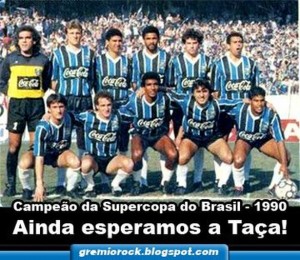 Grêmio sequer recebeu uma taça, o que gera mais questionamentos sobre a validade do títuloAs outras supostas edições Supercopas do Brasil são cercadas de dúvidas: em 1990, Vasco (campeão brasileiro de 1989) e Grêmio (campeão da Copa do Brasil de 1989) realmente se enfrentaram. Mas o jogo foi válido pela Copa Libertadores. O tricolor gaúcho alega, porém, que a partida também valia o título de supercampeão brasileiro, pois a CBF não tinha encontrado uma data para o jogo acontecer separadamente.Por fim, a suposta terceira edição da Supercopa do Brasil, em 1992, é ainda mais estranha: como os campeonatos nacionais aconteceram no primeiro semestre, foi realizado um duelo entre o vencedor da primeira divisão (Flamengo) e da segunda (Paraná). O time carioca venceu nos pênaltis e foi declarado supercampeão brasileiro, mas muitos consideram que ele foi apenas o vencedor da Taça Brahma dos Campeões, nome dado à competição na época.